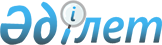 Об определении перечня должностей специалистов в области здравоохранения, социального обеспечения, образования, культуры, спорта и ветеринарии, являющихся гражданскими служащими и работающих в сельской местности Тайыншинского района
					
			Утративший силу
			
			
		
					Постановление акимата Тайыншинского района Северо-Казахстанской области от 18 июля 2014 года N 392. Зарегистрировано Департаментом юстиции Северо-Казахстанской области 20 августа 2014 года N 2914. Утратило силу постановлением акимата Тайыншинского района Северо-Казахстанской области от 21 декабря 2015 года N 522      Сноска. Утратило силу постановлением акимата Тайыншинского района Северо-Казахстанской области от 21.12.2015 N 522 (вводится в действие с 01.01.2016).

      В соответствии с пунктом 3 статьи 238 Трудового кодекса Республики Казахстан от 15 мая 2007 года акимат Тайыншинского района Северо-Казахстанской области ПОСТАНОВЛЯЕТ:

      1. Определить Перечень должностей специалистов в области здравоохранения, социального обеспечения, образования, культуры, спорта и ветеринарии, являющихся гражданскими служащими и работающих в сельской местности Тайыншинского района согласно приложению.

      2. Признать утратившим силу постановление акимата Тайыншинского района Северо-Казахстанской области от 10 марта 2009 года № 93 "Об определении Перечня должностей специалистов здравоохранения, социального обеспечения, образования, культуры и спорта, работающих в аульной (сельской) местности, имеющих право на повышенные не менее чем на двадцать пять процентов должностные оклады и тарифные ставки по сравнению с окладами и ставками гражданских служащих, занимающихся этими видами деятельности в городских условиях за счет средств районного бюджета" (зарегистрировано в Реестре государственной регистрации нормативных правовых актов под № 13-11-145 от 7 апреля 2009 года, опубликовано 17 апреля 2009 года в районной газете "Тайынша таңы", 17 апреля 2009 года в районной газете "Тайыншинские вести").

      3. Контроль за исполнением настоящего постановления возложить на курирующего заместителя акима Тайыншинского района Северо- Казахстанской области.

      4. Настоящее постановление вводится в действие по истечении десяти календарных дней после дня его первого официального опубликования.

 Перечень
должностей специалистов в области здравоохранения, социального обеспечения, образования, культуры, спорта и ветеринарии, являющихся гражданскими служащими и работающих в сельской местности Тайыншинского района      1. Должности специалистов в области здравоохранения:

      врач;

      медицинская сестра;

      диетическая сестра.

      2. Должности специалистов в области социального обеспечения:

      заведующий отделением социальной помощи на дому;

      социальный работник по уходу;

      консультант по социальной работе;

      специалист центра занятости.

      3. Должности специалистов в области образования:

      руководитель государственного учреждения,

      заместитель руководителя государственного учреждения,

      первый заместитель руководителя государственного учреждения,

      руководитель казенного предприятия,

      заместитель руководителя казенного предприятия,

      первый заместитель руководителя казенного предприятия;

      учитель;

      социолог;

      психолог;

      воспитатель;

      музыкальный руководитель;

      инструктор;

      руководитель методического кабинета;

      методист;

      мастер;

      преподаватель;

      вожатый;

      заведующий библиотекой,

      заведующий интернатом,

      заведующий мастерской.

      4. Должности специалистов в области культуры:

      руководитель государственного учреждения,

      заместитель руководителя государственного учреждения,

      первый заместитель руководителя государственного учреждения,

      руководитель казенного предприятия,

      заместитель руководителя казенного предприятия,

      первый заместитель руководителя казенного предприятия;

      руководитель подразделения,

      заведующий библиотекой,

      заведующий клубом,

      методист,

      библиотекарь,

      старший библиотекарь;

      библиограф;

      режиссер;

      аккомпаниатор;

      культорганизатор;

      хореограф.

      5. Должности специалистов в области спорта:

      главный специалист,

      старший специалист,

      инструктор,

      методист,

      тренер.

      6. Должности специалистов в области ветеринарии:

      ветеринарный врач;

      ветеринарный фельдшер.


					© 2012. РГП на ПХВ «Институт законодательства и правовой информации Республики Казахстан» Министерства юстиции Республики Казахстан
				
      Аким Тайыншинского района
Северо-Казахстанской области

С. Салтыков

      "СОГЛАСОВАНО" 
Секретарь маслихата
Тайыншинского района
Северо-Казахстанской области

К. Шарипов

      2014 год
Приложение
к постановлению акимата
Тайыншинского района
Северо-Казахстанской области
от 18 июля 2014 года № 392